Nikola Tesla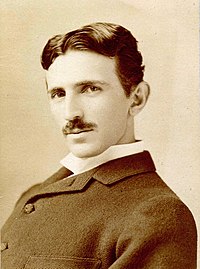 -=-=-=-=-=-=-=-=-=-=-=-=-=-=-=-Nationality: Austria-=-=-=-=-=-=-=-=-=-=-=-=-=-=-=-Date Born/Death: 1856 – 1943-=-=-=-=-=-=-=-=-=-=-=-=-=-=-=-Inventions: Tesla Coil/Tesla Tower/Electric Engine/Electric Generator/Carbon Pellet Lamp/High Frequency Remote/Electric Car/Inspiration For Newer Tesla Cars/And Many More Electrifying Inventions!-=-=-=-=-=-=-=-=-=-=-=-=-=-=-=-=-=-=-=-=-=-=-=-Quote: “I don’t care that they stole my idea… I care that they don’t have any of their own.”-=-=-=-=-=-=-=-=-=-=-=-=-=-=-=-=-=-=-=-=-=-=-=-F to pay respect. 